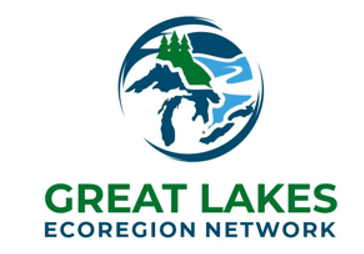 MEMBERSHIP INFORMATION

Please type your answers in the white cells below:MEMBERSHIP INFORMATION

Please type your answers in the white cells below:MEMBERSHIP INFORMATION

Please type your answers in the white cells below:MEMBERSHIP INFORMATION

Please type your answers in the white cells below:MEMBERSHIP INFORMATION

Please type your answers in the white cells below:MEMBERSHIP INFORMATION

Please type your answers in the white cells below:MEMBERSHIP INFORMATION

Please type your answers in the white cells below:MEMBERSHIP INFORMATION

Please type your answers in the white cells below:MEMBERSHIP INFORMATION

Please type your answers in the white cells below:MEMBERSHIP INFORMATION

Please type your answers in the white cells below:MEMBERSHIP INFORMATION

Please type your answers in the white cells below:MEMBERSHIP INFORMATION

Please type your answers in the white cells below:MEMBERSHIP INFORMATION

Please type your answers in the white cells below:MEMBERSHIP INFORMATION

Please type your answers in the white cells below:MEMBERSHIP INFORMATION

Please type your answers in the white cells below:MEMBERSHIP INFORMATION

Please type your answers in the white cells below:Name:Name:Name:Name:Organization (if applicable):Organization (if applicable):Organization (if applicable):Organization (if applicable):Email address:Email address:Email address:Email address:Contact Tel #:Contact Tel #:Contact Tel #:Contact Tel #:Address:Apt/Unit/Street:Apt/Unit/Street:Apt/Unit/Street:City/Town:City/Town:City/Town:City/Town:Province/State:Province/State:Province/State:Province/State:Zip/Postal code:Zip/Postal code:Zip/Postal code:Zip/Postal code:Country, please check - XCountry, please check - XCountry, please check - XCountry, please check - XUSCanadaOther (name)Other (name)Which of the Great Lakes does your organization focus on, or (for individuals) you live on, recreate on, or are concerned about? *Which of the Great Lakes does your organization focus on, or (for individuals) you live on, recreate on, or are concerned about? *Which of the Great Lakes does your organization focus on, or (for individuals) you live on, recreate on, or are concerned about? *Which of the Great Lakes does your organization focus on, or (for individuals) you live on, recreate on, or are concerned about? *Which of the Great Lakes does your organization focus on, or (for individuals) you live on, recreate on, or are concerned about? *Which of the Great Lakes does your organization focus on, or (for individuals) you live on, recreate on, or are concerned about? *Which of the Great Lakes does your organization focus on, or (for individuals) you live on, recreate on, or are concerned about? *Which of the Great Lakes does your organization focus on, or (for individuals) you live on, recreate on, or are concerned about? *Which of the Great Lakes does your organization focus on, or (for individuals) you live on, recreate on, or are concerned about? *Which of the Great Lakes does your organization focus on, or (for individuals) you live on, recreate on, or are concerned about? *Which of the Great Lakes does your organization focus on, or (for individuals) you live on, recreate on, or are concerned about? *Have you been involved with Great Lakes policies, rules and regulations, including the Great Lakes Water Quality Agreement (GLWQA)?  Have you been involved with Great Lakes policies, rules and regulations, including the Great Lakes Water Quality Agreement (GLWQA)?  Have you been involved with Great Lakes policies, rules and regulations, including the Great Lakes Water Quality Agreement (GLWQA)?  Have you been involved with Great Lakes policies, rules and regulations, including the Great Lakes Water Quality Agreement (GLWQA)?  Have you been involved with Great Lakes policies, rules and regulations, including the Great Lakes Water Quality Agreement (GLWQA)?  Have you been involved with Great Lakes policies, rules and regulations, including the Great Lakes Water Quality Agreement (GLWQA)?  Have you been involved with Great Lakes policies, rules and regulations, including the Great Lakes Water Quality Agreement (GLWQA)?  Have you been involved with Great Lakes policies, rules and regulations, including the Great Lakes Water Quality Agreement (GLWQA)?  Have you been involved with Great Lakes policies, rules and regulations, including the Great Lakes Water Quality Agreement (GLWQA)?  Have you been involved with Great Lakes policies, rules and regulations, including the Great Lakes Water Quality Agreement (GLWQA)?  Have you been involved with Great Lakes policies, rules and regulations, including the Great Lakes Water Quality Agreement (GLWQA)?  Have you been involved with Great Lakes policies, rules and regulations, including the Great Lakes Water Quality Agreement (GLWQA)?  Have you been involved with Great Lakes policies, rules and regulations, including the Great Lakes Water Quality Agreement (GLWQA)?  Yes:No:No:How long have you or your organization been involved with addressing issues related to the GLWQA?         How long have you or your organization been involved with addressing issues related to the GLWQA?         How long have you or your organization been involved with addressing issues related to the GLWQA?         How long have you or your organization been involved with addressing issues related to the GLWQA?         How long have you or your organization been involved with addressing issues related to the GLWQA?         How long have you or your organization been involved with addressing issues related to the GLWQA?         How long have you or your organization been involved with addressing issues related to the GLWQA?         How long have you or your organization been involved with addressing issues related to the GLWQA?         How long have you or your organization been involved with addressing issues related to the GLWQA?         How long have you or your organization been involved with addressing issues related to the GLWQA?         How long have you or your organization been involved with addressing issues related to the GLWQA?         How long have you or your organization been involved with addressing issues related to the GLWQA?         How long have you or your organization been involved with addressing issues related to the GLWQA?         How long have you or your organization been involved with addressing issues related to the GLWQA?         Years:Years:Years:Years:Which of the 10 GLWQA Annexes (or ALL) have you been addressing? *If ALL, please write ALL. Which of the 10 GLWQA Annexes (or ALL) have you been addressing? *If ALL, please write ALL. Which of the 10 GLWQA Annexes (or ALL) have you been addressing? *If ALL, please write ALL. Which of the 10 GLWQA Annexes (or ALL) have you been addressing? *If ALL, please write ALL. Which of the 10 GLWQA Annexes (or ALL) have you been addressing? *If ALL, please write ALL. Which of the 10 GLWQA Annexes (or ALL) have you been addressing? *If ALL, please write ALL. Which of the 10 GLWQA Annexes (or ALL) have you been addressing? *If ALL, please write ALL. Which of the 10 GLWQA Annexes (or ALL) have you been addressing? *If ALL, please write ALL. Which of the 10 GLWQA Annexes (or ALL) have you been addressing? *If ALL, please write ALL. Please consider making a voluntary contribution to the Great Lakes Ecoregion Network (GLEN) as membership dues for 2022. (Please note that whether or not you make such a contribution does not have any affect whatsoever on your membership status with GLEN.) Recommended amounts are below.   Amount I am sending: Please consider making a voluntary contribution to the Great Lakes Ecoregion Network (GLEN) as membership dues for 2022. (Please note that whether or not you make such a contribution does not have any affect whatsoever on your membership status with GLEN.) Recommended amounts are below.   Amount I am sending: Please consider making a voluntary contribution to the Great Lakes Ecoregion Network (GLEN) as membership dues for 2022. (Please note that whether or not you make such a contribution does not have any affect whatsoever on your membership status with GLEN.) Recommended amounts are below.   Amount I am sending: Please consider making a voluntary contribution to the Great Lakes Ecoregion Network (GLEN) as membership dues for 2022. (Please note that whether or not you make such a contribution does not have any affect whatsoever on your membership status with GLEN.) Recommended amounts are below.   Amount I am sending: Please consider making a voluntary contribution to the Great Lakes Ecoregion Network (GLEN) as membership dues for 2022. (Please note that whether or not you make such a contribution does not have any affect whatsoever on your membership status with GLEN.) Recommended amounts are below.   Amount I am sending: Please consider making a voluntary contribution to the Great Lakes Ecoregion Network (GLEN) as membership dues for 2022. (Please note that whether or not you make such a contribution does not have any affect whatsoever on your membership status with GLEN.) Recommended amounts are below.   Amount I am sending: Please consider making a voluntary contribution to the Great Lakes Ecoregion Network (GLEN) as membership dues for 2022. (Please note that whether or not you make such a contribution does not have any affect whatsoever on your membership status with GLEN.) Recommended amounts are below.   Amount I am sending: Please consider making a voluntary contribution to the Great Lakes Ecoregion Network (GLEN) as membership dues for 2022. (Please note that whether or not you make such a contribution does not have any affect whatsoever on your membership status with GLEN.) Recommended amounts are below.   Amount I am sending: Please consider making a voluntary contribution to the Great Lakes Ecoregion Network (GLEN) as membership dues for 2022. (Please note that whether or not you make such a contribution does not have any affect whatsoever on your membership status with GLEN.) Recommended amounts are below.   Amount I am sending: Please consider making a voluntary contribution to the Great Lakes Ecoregion Network (GLEN) as membership dues for 2022. (Please note that whether or not you make such a contribution does not have any affect whatsoever on your membership status with GLEN.) Recommended amounts are below.   Amount I am sending: Please consider making a voluntary contribution to the Great Lakes Ecoregion Network (GLEN) as membership dues for 2022. (Please note that whether or not you make such a contribution does not have any affect whatsoever on your membership status with GLEN.) Recommended amounts are below.   Amount I am sending: Please consider making a voluntary contribution to the Great Lakes Ecoregion Network (GLEN) as membership dues for 2022. (Please note that whether or not you make such a contribution does not have any affect whatsoever on your membership status with GLEN.) Recommended amounts are below.   Amount I am sending: Please consider making a voluntary contribution to the Great Lakes Ecoregion Network (GLEN) as membership dues for 2022. (Please note that whether or not you make such a contribution does not have any affect whatsoever on your membership status with GLEN.) Recommended amounts are below.   Amount I am sending: Please consider making a voluntary contribution to the Great Lakes Ecoregion Network (GLEN) as membership dues for 2022. (Please note that whether or not you make such a contribution does not have any affect whatsoever on your membership status with GLEN.) Recommended amounts are below.   Amount I am sending: Please consider making a voluntary contribution to the Great Lakes Ecoregion Network (GLEN) as membership dues for 2022. (Please note that whether or not you make such a contribution does not have any affect whatsoever on your membership status with GLEN.) Recommended amounts are below.   Amount I am sending: Please consider making a voluntary contribution to the Great Lakes Ecoregion Network (GLEN) as membership dues for 2022. (Please note that whether or not you make such a contribution does not have any affect whatsoever on your membership status with GLEN.) Recommended amounts are below.   Amount I am sending: Please consider making a voluntary contribution to the Great Lakes Ecoregion Network (GLEN) as membership dues for 2022. (Please note that whether or not you make such a contribution does not have any affect whatsoever on your membership status with GLEN.) Recommended amounts are below.   Amount I am sending: Please consider making a voluntary contribution to the Great Lakes Ecoregion Network (GLEN) as membership dues for 2022. (Please note that whether or not you make such a contribution does not have any affect whatsoever on your membership status with GLEN.) Recommended amounts are below.   Amount I am sending: Please consider making a voluntary contribution to the Great Lakes Ecoregion Network (GLEN) as membership dues for 2022. (Please note that whether or not you make such a contribution does not have any affect whatsoever on your membership status with GLEN.) Recommended amounts are below.   Amount I am sending: Please consider making a voluntary contribution to the Great Lakes Ecoregion Network (GLEN) as membership dues for 2022. (Please note that whether or not you make such a contribution does not have any affect whatsoever on your membership status with GLEN.) Recommended amounts are below.   Amount I am sending: ORGANIZATIONS: ORGANIZATIONS: US$100CDN$130CDN$130CDN$130 $ $ $INDIVIDUALS:INDIVIDUALS:US$50US$50CDN$65CDN$65CDN$65 $ $ $ $But any amount you choose - lower or higher - is fineBut any amount you choose - lower or higher - is fineBut any amount you choose - lower or higher - is fineBut any amount you choose - lower or higher - is fineBut any amount you choose - lower or higher - is fineBut any amount you choose - lower or higher - is fineBut any amount you choose - lower or higher - is fineBut any amount you choose - lower or higher - is fineBut any amount you choose - lower or higher - is fineBut any amount you choose - lower or higher - is fineBut any amount you choose - lower or higher - is fineBut any amount you choose - lower or higher - is fineBut any amount you choose - lower or higher - is fineBut any amount you choose - lower or higher - is fineBut any amount you choose - lower or higher - is fineBut any amount you choose - lower or higher - is fineBut any amount you choose - lower or higher - is fineBut any amount you choose - lower or higher - is fineBut any amount you choose - lower or higher - is fineBut any amount you choose - lower or higher - is fineFor Canadian residents, please send Canadian Funds by Interac eTransfer to: rkindersley@georgianbay.ca using the Security Question: Which agreement; and Security Answer: GLWQAOr, if you are unable to send an InteraceTransfer, please mail your cheque/check payable to Great Lakes Ecoregion Network to: Rupert Kindersley, Treasurer, 15 Falcon St., Toronto, Ontario, M4S 2P4.These will be deposited in GLEN’s CDN$ account with TD Canada Trust.For Canadian residents, please send Canadian Funds by Interac eTransfer to: rkindersley@georgianbay.ca using the Security Question: Which agreement; and Security Answer: GLWQAOr, if you are unable to send an InteraceTransfer, please mail your cheque/check payable to Great Lakes Ecoregion Network to: Rupert Kindersley, Treasurer, 15 Falcon St., Toronto, Ontario, M4S 2P4.These will be deposited in GLEN’s CDN$ account with TD Canada Trust.For Canadian residents, please send Canadian Funds by Interac eTransfer to: rkindersley@georgianbay.ca using the Security Question: Which agreement; and Security Answer: GLWQAOr, if you are unable to send an InteraceTransfer, please mail your cheque/check payable to Great Lakes Ecoregion Network to: Rupert Kindersley, Treasurer, 15 Falcon St., Toronto, Ontario, M4S 2P4.These will be deposited in GLEN’s CDN$ account with TD Canada Trust.For Canadian residents, please send Canadian Funds by Interac eTransfer to: rkindersley@georgianbay.ca using the Security Question: Which agreement; and Security Answer: GLWQAOr, if you are unable to send an InteraceTransfer, please mail your cheque/check payable to Great Lakes Ecoregion Network to: Rupert Kindersley, Treasurer, 15 Falcon St., Toronto, Ontario, M4S 2P4.These will be deposited in GLEN’s CDN$ account with TD Canada Trust.For Canadian residents, please send Canadian Funds by Interac eTransfer to: rkindersley@georgianbay.ca using the Security Question: Which agreement; and Security Answer: GLWQAOr, if you are unable to send an InteraceTransfer, please mail your cheque/check payable to Great Lakes Ecoregion Network to: Rupert Kindersley, Treasurer, 15 Falcon St., Toronto, Ontario, M4S 2P4.These will be deposited in GLEN’s CDN$ account with TD Canada Trust.For Canadian residents, please send Canadian Funds by Interac eTransfer to: rkindersley@georgianbay.ca using the Security Question: Which agreement; and Security Answer: GLWQAOr, if you are unable to send an InteraceTransfer, please mail your cheque/check payable to Great Lakes Ecoregion Network to: Rupert Kindersley, Treasurer, 15 Falcon St., Toronto, Ontario, M4S 2P4.These will be deposited in GLEN’s CDN$ account with TD Canada Trust.For Canadian residents, please send Canadian Funds by Interac eTransfer to: rkindersley@georgianbay.ca using the Security Question: Which agreement; and Security Answer: GLWQAOr, if you are unable to send an InteraceTransfer, please mail your cheque/check payable to Great Lakes Ecoregion Network to: Rupert Kindersley, Treasurer, 15 Falcon St., Toronto, Ontario, M4S 2P4.These will be deposited in GLEN’s CDN$ account with TD Canada Trust.For Canadian residents, please send Canadian Funds by Interac eTransfer to: rkindersley@georgianbay.ca using the Security Question: Which agreement; and Security Answer: GLWQAOr, if you are unable to send an InteraceTransfer, please mail your cheque/check payable to Great Lakes Ecoregion Network to: Rupert Kindersley, Treasurer, 15 Falcon St., Toronto, Ontario, M4S 2P4.These will be deposited in GLEN’s CDN$ account with TD Canada Trust.For Canadian residents, please send Canadian Funds by Interac eTransfer to: rkindersley@georgianbay.ca using the Security Question: Which agreement; and Security Answer: GLWQAOr, if you are unable to send an InteraceTransfer, please mail your cheque/check payable to Great Lakes Ecoregion Network to: Rupert Kindersley, Treasurer, 15 Falcon St., Toronto, Ontario, M4S 2P4.These will be deposited in GLEN’s CDN$ account with TD Canada Trust.For Canadian residents, please send Canadian Funds by Interac eTransfer to: rkindersley@georgianbay.ca using the Security Question: Which agreement; and Security Answer: GLWQAOr, if you are unable to send an InteraceTransfer, please mail your cheque/check payable to Great Lakes Ecoregion Network to: Rupert Kindersley, Treasurer, 15 Falcon St., Toronto, Ontario, M4S 2P4.These will be deposited in GLEN’s CDN$ account with TD Canada Trust.For Canadian residents, please send Canadian Funds by Interac eTransfer to: rkindersley@georgianbay.ca using the Security Question: Which agreement; and Security Answer: GLWQAOr, if you are unable to send an InteraceTransfer, please mail your cheque/check payable to Great Lakes Ecoregion Network to: Rupert Kindersley, Treasurer, 15 Falcon St., Toronto, Ontario, M4S 2P4.These will be deposited in GLEN’s CDN$ account with TD Canada Trust.For Canadian residents, please send Canadian Funds by Interac eTransfer to: rkindersley@georgianbay.ca using the Security Question: Which agreement; and Security Answer: GLWQAOr, if you are unable to send an InteraceTransfer, please mail your cheque/check payable to Great Lakes Ecoregion Network to: Rupert Kindersley, Treasurer, 15 Falcon St., Toronto, Ontario, M4S 2P4.These will be deposited in GLEN’s CDN$ account with TD Canada Trust.For Canadian residents, please send Canadian Funds by Interac eTransfer to: rkindersley@georgianbay.ca using the Security Question: Which agreement; and Security Answer: GLWQAOr, if you are unable to send an InteraceTransfer, please mail your cheque/check payable to Great Lakes Ecoregion Network to: Rupert Kindersley, Treasurer, 15 Falcon St., Toronto, Ontario, M4S 2P4.These will be deposited in GLEN’s CDN$ account with TD Canada Trust.For Canadian residents, please send Canadian Funds by Interac eTransfer to: rkindersley@georgianbay.ca using the Security Question: Which agreement; and Security Answer: GLWQAOr, if you are unable to send an InteraceTransfer, please mail your cheque/check payable to Great Lakes Ecoregion Network to: Rupert Kindersley, Treasurer, 15 Falcon St., Toronto, Ontario, M4S 2P4.These will be deposited in GLEN’s CDN$ account with TD Canada Trust.For Canadian residents, please send Canadian Funds by Interac eTransfer to: rkindersley@georgianbay.ca using the Security Question: Which agreement; and Security Answer: GLWQAOr, if you are unable to send an InteraceTransfer, please mail your cheque/check payable to Great Lakes Ecoregion Network to: Rupert Kindersley, Treasurer, 15 Falcon St., Toronto, Ontario, M4S 2P4.These will be deposited in GLEN’s CDN$ account with TD Canada Trust.For Canadian residents, please send Canadian Funds by Interac eTransfer to: rkindersley@georgianbay.ca using the Security Question: Which agreement; and Security Answer: GLWQAOr, if you are unable to send an InteraceTransfer, please mail your cheque/check payable to Great Lakes Ecoregion Network to: Rupert Kindersley, Treasurer, 15 Falcon St., Toronto, Ontario, M4S 2P4.These will be deposited in GLEN’s CDN$ account with TD Canada Trust.For Canadian residents, please send Canadian Funds by Interac eTransfer to: rkindersley@georgianbay.ca using the Security Question: Which agreement; and Security Answer: GLWQAOr, if you are unable to send an InteraceTransfer, please mail your cheque/check payable to Great Lakes Ecoregion Network to: Rupert Kindersley, Treasurer, 15 Falcon St., Toronto, Ontario, M4S 2P4.These will be deposited in GLEN’s CDN$ account with TD Canada Trust.For Canadian residents, please send Canadian Funds by Interac eTransfer to: rkindersley@georgianbay.ca using the Security Question: Which agreement; and Security Answer: GLWQAOr, if you are unable to send an InteraceTransfer, please mail your cheque/check payable to Great Lakes Ecoregion Network to: Rupert Kindersley, Treasurer, 15 Falcon St., Toronto, Ontario, M4S 2P4.These will be deposited in GLEN’s CDN$ account with TD Canada Trust.For Canadian residents, please send Canadian Funds by Interac eTransfer to: rkindersley@georgianbay.ca using the Security Question: Which agreement; and Security Answer: GLWQAOr, if you are unable to send an InteraceTransfer, please mail your cheque/check payable to Great Lakes Ecoregion Network to: Rupert Kindersley, Treasurer, 15 Falcon St., Toronto, Ontario, M4S 2P4.These will be deposited in GLEN’s CDN$ account with TD Canada Trust.For Canadian residents, please send Canadian Funds by Interac eTransfer to: rkindersley@georgianbay.ca using the Security Question: Which agreement; and Security Answer: GLWQAOr, if you are unable to send an InteraceTransfer, please mail your cheque/check payable to Great Lakes Ecoregion Network to: Rupert Kindersley, Treasurer, 15 Falcon St., Toronto, Ontario, M4S 2P4.These will be deposited in GLEN’s CDN$ account with TD Canada Trust.For US residents, please send US$ funds by cheque/check payable to Great Lakes Ecoregion Network to: Rupert Kindersley, Treasurer, 15 Falcon St., Toronto, Ontario, M4S 2P4, Canada. These will be deposited in GLEN’s US$ account with TD Canada Trust.We hope to set up a PayPal or similar facility once we upgrade our website.For US residents, please send US$ funds by cheque/check payable to Great Lakes Ecoregion Network to: Rupert Kindersley, Treasurer, 15 Falcon St., Toronto, Ontario, M4S 2P4, Canada. These will be deposited in GLEN’s US$ account with TD Canada Trust.We hope to set up a PayPal or similar facility once we upgrade our website.For US residents, please send US$ funds by cheque/check payable to Great Lakes Ecoregion Network to: Rupert Kindersley, Treasurer, 15 Falcon St., Toronto, Ontario, M4S 2P4, Canada. These will be deposited in GLEN’s US$ account with TD Canada Trust.We hope to set up a PayPal or similar facility once we upgrade our website.For US residents, please send US$ funds by cheque/check payable to Great Lakes Ecoregion Network to: Rupert Kindersley, Treasurer, 15 Falcon St., Toronto, Ontario, M4S 2P4, Canada. These will be deposited in GLEN’s US$ account with TD Canada Trust.We hope to set up a PayPal or similar facility once we upgrade our website.For US residents, please send US$ funds by cheque/check payable to Great Lakes Ecoregion Network to: Rupert Kindersley, Treasurer, 15 Falcon St., Toronto, Ontario, M4S 2P4, Canada. These will be deposited in GLEN’s US$ account with TD Canada Trust.We hope to set up a PayPal or similar facility once we upgrade our website.For US residents, please send US$ funds by cheque/check payable to Great Lakes Ecoregion Network to: Rupert Kindersley, Treasurer, 15 Falcon St., Toronto, Ontario, M4S 2P4, Canada. These will be deposited in GLEN’s US$ account with TD Canada Trust.We hope to set up a PayPal or similar facility once we upgrade our website.For US residents, please send US$ funds by cheque/check payable to Great Lakes Ecoregion Network to: Rupert Kindersley, Treasurer, 15 Falcon St., Toronto, Ontario, M4S 2P4, Canada. These will be deposited in GLEN’s US$ account with TD Canada Trust.We hope to set up a PayPal or similar facility once we upgrade our website.For US residents, please send US$ funds by cheque/check payable to Great Lakes Ecoregion Network to: Rupert Kindersley, Treasurer, 15 Falcon St., Toronto, Ontario, M4S 2P4, Canada. These will be deposited in GLEN’s US$ account with TD Canada Trust.We hope to set up a PayPal or similar facility once we upgrade our website.For US residents, please send US$ funds by cheque/check payable to Great Lakes Ecoregion Network to: Rupert Kindersley, Treasurer, 15 Falcon St., Toronto, Ontario, M4S 2P4, Canada. These will be deposited in GLEN’s US$ account with TD Canada Trust.We hope to set up a PayPal or similar facility once we upgrade our website.For US residents, please send US$ funds by cheque/check payable to Great Lakes Ecoregion Network to: Rupert Kindersley, Treasurer, 15 Falcon St., Toronto, Ontario, M4S 2P4, Canada. These will be deposited in GLEN’s US$ account with TD Canada Trust.We hope to set up a PayPal or similar facility once we upgrade our website.For US residents, please send US$ funds by cheque/check payable to Great Lakes Ecoregion Network to: Rupert Kindersley, Treasurer, 15 Falcon St., Toronto, Ontario, M4S 2P4, Canada. These will be deposited in GLEN’s US$ account with TD Canada Trust.We hope to set up a PayPal or similar facility once we upgrade our website.For US residents, please send US$ funds by cheque/check payable to Great Lakes Ecoregion Network to: Rupert Kindersley, Treasurer, 15 Falcon St., Toronto, Ontario, M4S 2P4, Canada. These will be deposited in GLEN’s US$ account with TD Canada Trust.We hope to set up a PayPal or similar facility once we upgrade our website.For US residents, please send US$ funds by cheque/check payable to Great Lakes Ecoregion Network to: Rupert Kindersley, Treasurer, 15 Falcon St., Toronto, Ontario, M4S 2P4, Canada. These will be deposited in GLEN’s US$ account with TD Canada Trust.We hope to set up a PayPal or similar facility once we upgrade our website.For US residents, please send US$ funds by cheque/check payable to Great Lakes Ecoregion Network to: Rupert Kindersley, Treasurer, 15 Falcon St., Toronto, Ontario, M4S 2P4, Canada. These will be deposited in GLEN’s US$ account with TD Canada Trust.We hope to set up a PayPal or similar facility once we upgrade our website.For US residents, please send US$ funds by cheque/check payable to Great Lakes Ecoregion Network to: Rupert Kindersley, Treasurer, 15 Falcon St., Toronto, Ontario, M4S 2P4, Canada. These will be deposited in GLEN’s US$ account with TD Canada Trust.We hope to set up a PayPal or similar facility once we upgrade our website.For US residents, please send US$ funds by cheque/check payable to Great Lakes Ecoregion Network to: Rupert Kindersley, Treasurer, 15 Falcon St., Toronto, Ontario, M4S 2P4, Canada. These will be deposited in GLEN’s US$ account with TD Canada Trust.We hope to set up a PayPal or similar facility once we upgrade our website.For US residents, please send US$ funds by cheque/check payable to Great Lakes Ecoregion Network to: Rupert Kindersley, Treasurer, 15 Falcon St., Toronto, Ontario, M4S 2P4, Canada. These will be deposited in GLEN’s US$ account with TD Canada Trust.We hope to set up a PayPal or similar facility once we upgrade our website.For US residents, please send US$ funds by cheque/check payable to Great Lakes Ecoregion Network to: Rupert Kindersley, Treasurer, 15 Falcon St., Toronto, Ontario, M4S 2P4, Canada. These will be deposited in GLEN’s US$ account with TD Canada Trust.We hope to set up a PayPal or similar facility once we upgrade our website.For US residents, please send US$ funds by cheque/check payable to Great Lakes Ecoregion Network to: Rupert Kindersley, Treasurer, 15 Falcon St., Toronto, Ontario, M4S 2P4, Canada. These will be deposited in GLEN’s US$ account with TD Canada Trust.We hope to set up a PayPal or similar facility once we upgrade our website.For US residents, please send US$ funds by cheque/check payable to Great Lakes Ecoregion Network to: Rupert Kindersley, Treasurer, 15 Falcon St., Toronto, Ontario, M4S 2P4, Canada. These will be deposited in GLEN’s US$ account with TD Canada Trust.We hope to set up a PayPal or similar facility once we upgrade our website.Please email this form to: Sally Howard, Secretary, showard@solaraconcepts.com Please email this form to: Sally Howard, Secretary, showard@solaraconcepts.com Please email this form to: Sally Howard, Secretary, showard@solaraconcepts.com Please email this form to: Sally Howard, Secretary, showard@solaraconcepts.com Please email this form to: Sally Howard, Secretary, showard@solaraconcepts.com Please email this form to: Sally Howard, Secretary, showard@solaraconcepts.com Please email this form to: Sally Howard, Secretary, showard@solaraconcepts.com Please email this form to: Sally Howard, Secretary, showard@solaraconcepts.com Please email this form to: Sally Howard, Secretary, showard@solaraconcepts.com Please email this form to: Sally Howard, Secretary, showard@solaraconcepts.com Please email this form to: Sally Howard, Secretary, showard@solaraconcepts.com Please email this form to: Sally Howard, Secretary, showard@solaraconcepts.com Please email this form to: Sally Howard, Secretary, showard@solaraconcepts.com Please email this form to: Sally Howard, Secretary, showard@solaraconcepts.com Please email this form to: Sally Howard, Secretary, showard@solaraconcepts.com Please email this form to: Sally Howard, Secretary, showard@solaraconcepts.com Please email this form to: Sally Howard, Secretary, showard@solaraconcepts.com Please email this form to: Sally Howard, Secretary, showard@solaraconcepts.com Please email this form to: Sally Howard, Secretary, showard@solaraconcepts.com Please email this form to: Sally Howard, Secretary, showard@solaraconcepts.com Please email this form to: Sally Howard, Secretary, showard@solaraconcepts.com Members: See https://greatlakesecoregionnetwork.weebly.com/membership.html   How do you want to be listed?
I agree that my name/organization with website link, be listed as follows on the GLEN website:
My Listing:  My Website link: Members: See https://greatlakesecoregionnetwork.weebly.com/membership.html   How do you want to be listed?
I agree that my name/organization with website link, be listed as follows on the GLEN website:
My Listing:  My Website link: Members: See https://greatlakesecoregionnetwork.weebly.com/membership.html   How do you want to be listed?
I agree that my name/organization with website link, be listed as follows on the GLEN website:
My Listing:  My Website link: Members: See https://greatlakesecoregionnetwork.weebly.com/membership.html   How do you want to be listed?
I agree that my name/organization with website link, be listed as follows on the GLEN website:
My Listing:  My Website link: Members: See https://greatlakesecoregionnetwork.weebly.com/membership.html   How do you want to be listed?
I agree that my name/organization with website link, be listed as follows on the GLEN website:
My Listing:  My Website link: Members: See https://greatlakesecoregionnetwork.weebly.com/membership.html   How do you want to be listed?
I agree that my name/organization with website link, be listed as follows on the GLEN website:
My Listing:  My Website link: Members: See https://greatlakesecoregionnetwork.weebly.com/membership.html   How do you want to be listed?
I agree that my name/organization with website link, be listed as follows on the GLEN website:
My Listing:  My Website link: Members: See https://greatlakesecoregionnetwork.weebly.com/membership.html   How do you want to be listed?
I agree that my name/organization with website link, be listed as follows on the GLEN website:
My Listing:  My Website link: Members: See https://greatlakesecoregionnetwork.weebly.com/membership.html   How do you want to be listed?
I agree that my name/organization with website link, be listed as follows on the GLEN website:
My Listing:  My Website link: Members: See https://greatlakesecoregionnetwork.weebly.com/membership.html   How do you want to be listed?
I agree that my name/organization with website link, be listed as follows on the GLEN website:
My Listing:  My Website link: Members: See https://greatlakesecoregionnetwork.weebly.com/membership.html   How do you want to be listed?
I agree that my name/organization with website link, be listed as follows on the GLEN website:
My Listing:  My Website link: Members: See https://greatlakesecoregionnetwork.weebly.com/membership.html   How do you want to be listed?
I agree that my name/organization with website link, be listed as follows on the GLEN website:
My Listing:  My Website link: Members: See https://greatlakesecoregionnetwork.weebly.com/membership.html   How do you want to be listed?
I agree that my name/organization with website link, be listed as follows on the GLEN website:
My Listing:  My Website link: Members: See https://greatlakesecoregionnetwork.weebly.com/membership.html   How do you want to be listed?
I agree that my name/organization with website link, be listed as follows on the GLEN website:
My Listing:  My Website link: Members: See https://greatlakesecoregionnetwork.weebly.com/membership.html   How do you want to be listed?
I agree that my name/organization with website link, be listed as follows on the GLEN website:
My Listing:  My Website link: Members: See https://greatlakesecoregionnetwork.weebly.com/membership.html   How do you want to be listed?
I agree that my name/organization with website link, be listed as follows on the GLEN website:
My Listing:  My Website link: Members: See https://greatlakesecoregionnetwork.weebly.com/membership.html   How do you want to be listed?
I agree that my name/organization with website link, be listed as follows on the GLEN website:
My Listing:  My Website link: Members: See https://greatlakesecoregionnetwork.weebly.com/membership.html   How do you want to be listed?
I agree that my name/organization with website link, be listed as follows on the GLEN website:
My Listing:  My Website link: Members: See https://greatlakesecoregionnetwork.weebly.com/membership.html   How do you want to be listed?
I agree that my name/organization with website link, be listed as follows on the GLEN website:
My Listing:  My Website link: Members: See https://greatlakesecoregionnetwork.weebly.com/membership.html   How do you want to be listed?
I agree that my name/organization with website link, be listed as follows on the GLEN website:
My Listing:  My Website link: Members: See https://greatlakesecoregionnetwork.weebly.com/membership.html   How do you want to be listed?
I agree that my name/organization with website link, be listed as follows on the GLEN website:
My Listing:  My Website link: 